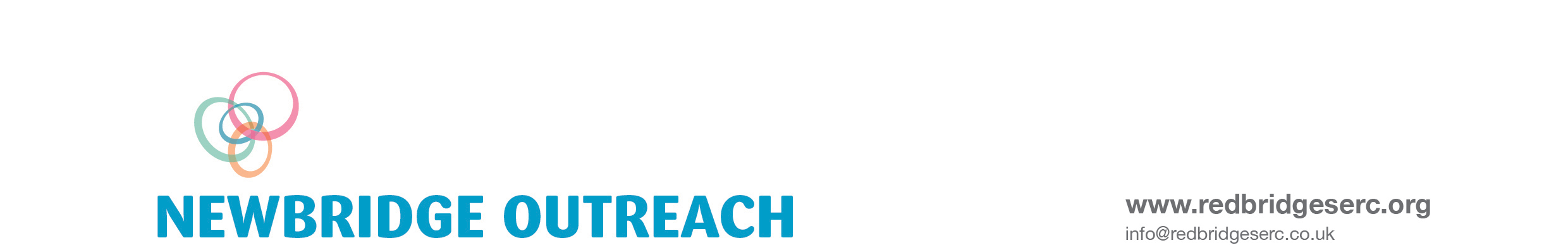 FINE MOTOR SCREENING		                           	AGE 5-6 YearsPupil’s name:						DOB:			Age:School:Other factors to consider:Other comments: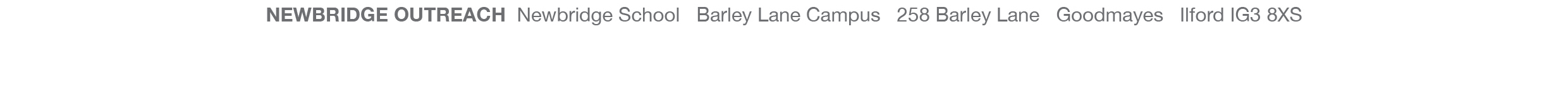 Observable skillYesNoObservable behaviour/ difficulty YesNoCan cut out simple shapes using scissorsCan get dressed and undressedAble to draw and copy a diagonal lineUses a knife to spread food itemsCan touch finger to thumb within 8 secs after demonstrationUses a tripod grasp on writing utensilsTouch thumb to each finger at 1 sec per fingerColours between parallel linesCan connect dots with a steady lineColours ¾ of space without crossing over the linesCan build a 6 part pyramid with example in front.Fold paper lengthwise with edges parallel